DatiVd=30m/sVm=20m/sDistanza tra d ed m=2300m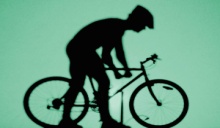 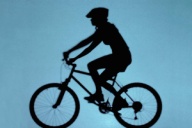           d                                                                                                                                                                     m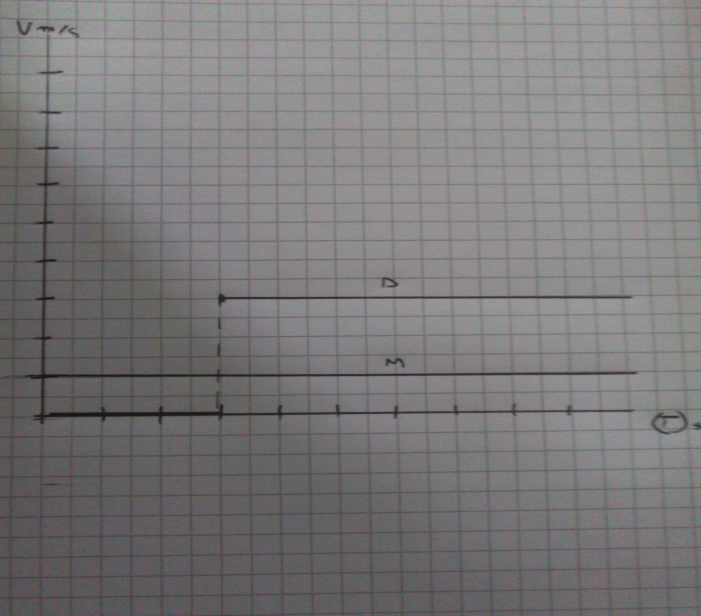 Per questo grafico  V/T bisogna tenere conto che D viaggia piu velocemente ma e partito con trenta secondi di ritardo rispetto ad M rappresentati dallo spazio mancante sulla retta.Per trovare il tempo che impiegano per incontrarsi bisogna applicare il seguente calcolo:t=s/(Vm+Vd)=2300m/(20m/s+30m/s)=46sPer calcolare la distanza percorsa prima di incontrarsi:Sd= =30*46=1380mSm= Vm*t =20*46=920mInfatti :1380m+970m=2300mPer trovare il punto in cui si incontrano basta un semplice grafico S/t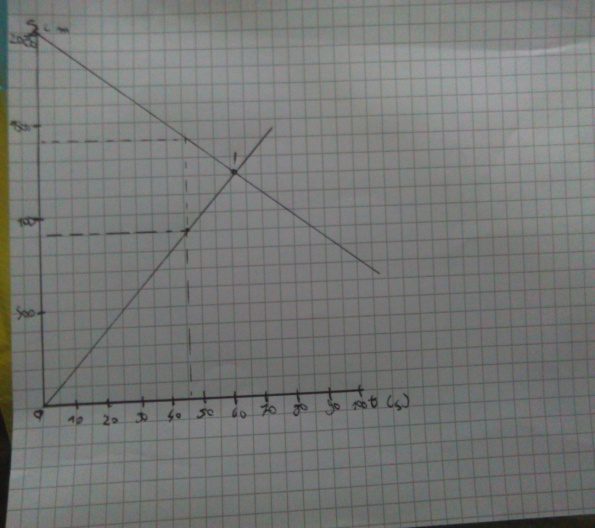 “I” nel grafico rappresenta il punto in cui i due si incontrano.